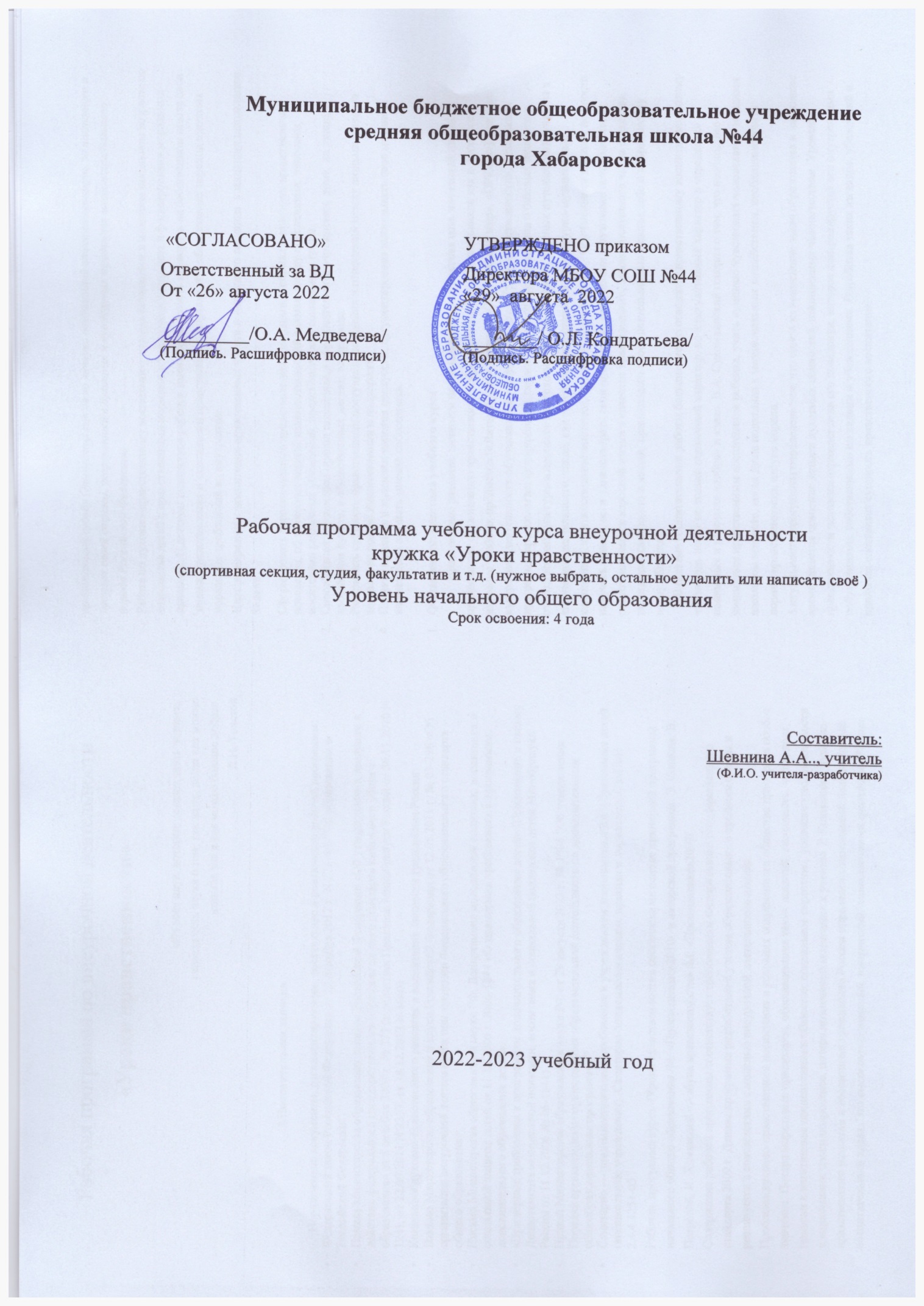 ПОЯСНИТЕЛЬНАЯ ЗАПИСКА Жизнь общества напрямую зависит от уровня его духовности и степени нравственного развития отдельной личности, поэтому духовно-нравственное образование является обязательным компонентом школьного образования. Особое значение названного направления подчеркивается и в «Концепции духовно-нравственного развития и воспитания личности гражданина России»: «Духовно-нравственное развитие и воспитание граждан России является ключевым фактором развития страны, обеспечение духовного единства народа и объединяющих его моральных ценностей, политической и экономической стабильности. Невозможно создать современную инновационную экономику, минуя человека, состояние и качество его внутренней жизни. Темпы и характер развития общества непосредственным образом зависят от гражданской позиции человека, его мотивационно-волевой сферы, жизненных приоритетов, нравственных убеждений, моральных норм и духовных ценностей».Одна из главных задач современной школы - подготовка еще маленького человека ко взрослой жизни в современном обществе. Великий славянский педагог Ян Амос Коменский в своей книге «Единственно необходимое» справедливо утверждал, что жизненный путь человека складывается из череды разноплановых жизненных ситуаций-перекрёстков, в каждой из которых человеку необходимо принять решение и выбрать направление жизни – жизненную стратегию. В этом, по мнению великого Коменского, и заключается «искусство и главная наука- жить».  Этой «наукой жизни» нужно овладеть еще в школе, чтобы, выйдя за ее порог, человек был готов один на один встретиться с любыми жизненными трудностями и смог с ними достойно справиться. Для этого он должен быть не просто образованным, а обладать высоконравственными качествами, способным отличить нравственное от безнравственного, уметь оценивать жизненную ситуацию и поступки людей (и своих собственных в том числе) с позиции нравственности. А этому нужно тоже учиться и для этого нужно специально отведенное время.Цель данной программы «Уроки нравственности» - формирование истинных нравственных ценностей Человека. Задачи курса:развивать духовное единство между детьми и учителем, устанавливать взаимное доверие;научить давать оценку жизненной ситуации и поступков людей с точки зрения нравственности;предоставить возможности ребёнку проявить себя и своё отношение к окружающему миру;научить детей всматриваться в мир, понимать людей, которые живут рядом, учить строить с ними отношения, основанные на нравственных законах;прививать детям стремление к постоянному самопознанию, нравственному развитию;формирование способности к «самостоянию» во взрослой жизни.Программа знакомит учащихся с общечеловеческими нравственными ценностями, не содержит конфликтного религиозного и националистического материала; объективно освещает культурные особенности, традиции и обычаи разных народов и народностей, обучая зачаткам этической мудрости; содержит основные положения по защите достоинства личности на принципах толерантности и гуманности.«Уроки нравственности» направлены на усвоение детьми базовых и опорных нравственных понятий, которые лежат в основе нравственного сознания человека и норм его нравственного поведения. Эти понятия составляют тот нравственный минимум, который и регулирует деятельность и поступки людей с точки зрения их нравственного смысла и значения. Это, прежде всего,  такие понятия, как  «добро», «зло», «ответственность», «справедливость», «долг», «совесть», «достоинство», «гуманизм», «доброта», «добросовестность», «отзывчивость», «принципиальность», «искренность», «великодушие», «дружба и товарищество», «честность и правдивость», «честь», «мужество и смелость», «аккуратность и бережливость», «самоотверженность», «уважение», «чуткость», «патриотизм», «верность», «взаимопомощь», «солидарность», «вежливость», «верность», «сочувствие», «трудолюбие». Перечисленные понятия – положительные, на их усвоение делается ставка при проведении занятий, а отрицательные понятия приводятся как противовес им, как форма сравнения.Работа над усвоением нравственных понятий, раскрытием их нравственного значения и содержания, показ их оценочной роли, выявление уровней и признаков понятий ведется учителем как путём непосредственного объяснения их содержания и структуры, так и в процессе анализа выбранных художественных произведений (или их фрагментов), в большинстве своем выходящих за рамки школьной программы, но являющихся «золотым фондом» русской классической и педагогической литературы,  чтение которой необходимо для нравственного взросления человека и формирования его, говоря словами А.С.Пушкина, «самостояния». К такой литературе относятся произведения Ивана Александровича Ильина, Василия Александровича Сухомлинского, Валентина Распутина, Дмитрия Сергеевича Лихачева, Бориса Васильева. Предметом анализа могут стать и эпизоды произведений русских писателей, изучаемых в курсе школьной программы: Л.Н.Толстого, А.П.Чехова, С.Михалкова, И.А.Крылова и др., древнерусская литература,  мифы народов мира, фолклор, а также фрагменты старых художественных фильмов, которые, к сожалению, мало знакомы современным школьникам, но содержат в себе огромный нравственный потенциал. Особенное значение для занятий в этом плане приобретает книга Симона Соловейчика «Пушкинские проповеди», главы которой могут быть вступительным словом каждого урока. На занятиях предполагается и обсуждение нравственно значимых практических ситуаций из жизни самих школьников.  Планируемые результаты освоения обучающимися программы «Уроки нравственности»Воспитание нравственных чувств и этического сознания у школьников как направление духовно-нравственного развития и воспитания обучающихся должно обеспечивать присвоение ими соответствующих ценностей, формирование знаний, начальных представлений, опыта эмоционально-ценностного постижения действительности и общественного действия в контексте становления идентичности гражданина России.В ходе реализации программы «Уроки нравственности» будет обеспечено достижение обучающимися воспитательных результатов и эффектов. Воспитательные результаты, в соответствием с ФГОС,  распределяются по трём уровням.Первый уровень результатов — приобретение обучающимися социальных знаний (о нравственных нормах, социально одобряемых и не одобряемых формах поведения в обществе ит.п.), первичного понимания социальной реальности и повседневной жизни. Для достижения данного уровня результатов особое значение имеет взаимодействие обучающегося со своими учителями и родителями как значимыми для него носителями положительного социального знания и повседневного опыта.Второй уровень результатов — получение обучающимися опыта переживания и позитивного отношения к базовым ценностям общества, ценностного отношения к социальной реальности в целом. Для достижения данного уровня результатов особое значение имеет взаимодействие обучающихся между собой на уровне класса, образовательного учреждения, т.е. в защищённой, дружественной среде, в которой ребёнок получает практическое подтверждение приобретённых социальных знаний, начинает их ценить.Третий уровень результатов — получение обучающимся начального опыта самостоятельного общественного действия, формирование у школьника социально приемлемых моделей поведения. Только в самостоятельном общественном действии человек действительно становится гражданином, социальным деятелем, свободным человеком. Для достижения данного уровня результатов особое значение имеет взаимодействие обучающегося с представителями различных социальных субъектов за пределами образовательного учреждения, в открытой общественной среде.С переходом от одного уровня результатов к другому существенно возрастают воспитательные эффекты:на первом уровне воспитание приближено к обучению, при этом предметом воспитания как учения являются не столько научные знания, сколько знания о ценностях;на втором уровне воспитание осуществляется в контексте жизнедеятельности школьников и ценности могут усваиваться ими в форме отдельных нравственно ориентированных поступков;на третьем уровне создаются необходимые условия для участия обучающихся в нравственно ориентированной социально значимой деятельности и приобретения ими элементов опыта нравственного поведения и жизни.Переход от одного уровня воспитательных результатов к другому должен быть последовательным, постепенным, это необходимо учитывать при организации воспитания социализации подростков.Достижение трёх уровней воспитательных результатов обеспечивает появление значимых эффектов духовно-нравственного развития и воспитания обучающихся — формирование основ российской идентичности, присвоение базовых национальных ценностей, развитие нравственного самосознания, укрепление духовного и социально-психологического здоровья, позитивного отношения к жизни, доверия к людям и обществу.В результате прохождения программного материала к концу 9 класса обучающиеся должны знать:что такое нравственные ценностиУметь:определять главные ценности человекадавать нравственную оценкупоступкаманализировать жизненные ситуации и делать нравственный выбор.У обучающихся будут сформированы универсальные учебные действия, а именно:Личностные универсальные учебные действия:У ученика будут сформированы:ориентация в нравственном содержании и смысле как собственных поступков, так и поступков окружающих людей;знание основных моральных норм и ориентация на их выполнение;развитие этических чувств — стыда, вины, совести как регуляторов морального поведения; эмпатия как понимание чувств других людей и сопереживание им.Ученик получит возможность для формирования:морального сознания на конвенциональном уровне, способности к решению моральных дилемм на основе учёта позиций партнёров в общении, ориентации на их мотивы и чувства, устойчивое следование в поведении моральным нормам и этическим требованиям;эмпатии как осознанного понимания чувств других людей и сопереживания им, выражающихся в поступках, направленных на помощь и обеспечение благополучия.Регулятивные универсальные учебные действия:Ученик научится:принимать и сохранять учебную задачу;учитывать выделенные учителем ориентиры действия в новом учебном материале в сотрудничестве с учителем;планировать свои действия в соответствии с поставленной задачей и условиями её реализации, в том числе во внутреннем плане;адекватно воспринимать предложения и оценку учителей, товарищей, родителей и других людей;вносить необходимые коррективы в действие после его завершения на основе его оценки и учёта характера сделанных ошибок, использовать предложения и оценки для создания нового, более совершенного результата, использовать запись (фиксацию) в цифровой форме хода и результатов решения задачи, собственной звучащей речи.Познавательные универсальные учебные действия:Ученик научится:осуществлять поиск необходимой информации для выполнения учебных заданий с использованием учебной литературы, энциклопедий, справочников (включая электронные, цифровые), в открытом информационном пространстве, в том числе контролируемом пространстве Интернета;строить сообщения в устной и письменной форме;осуществлять анализ объектов с выделением существенных и несущественных признаков.Коммуникативные универсальные учебные действия:Ученик научится:адекватно использовать коммуникативные, прежде всего речевые, средства для решения различных коммуникативных задач, строить монологическое высказывание, владеть диалогической формой коммуникации;допускать возможность существования у людей различных точек зрения, в том числе не совпадающих с его собственной, и ориентироваться на позицию партнёра в общении и взаимодействии;учитывать разные мнения и стремиться к координации различных позиций в сотрудничестве;формулировать собственное мнение и позицию;договариваться и приходить к общему решению в совместной деятельности, в том числе в ситуации столкновения интересов.Форма организации занятий и виды учебной деятельностиЗанятия могут проходить в форме беседы, рассказа, комментированного чтения, обсуждения, диспута, дискуссии, анкетирования, чтения стихов, разбора нравственно значимых ситуаций, викторин, ролевых и этических игр. Могут проводиться уроки творчества на заданные темы (рисования на темы морали, составление портрета слова, дописывание рассказа с нравственным содержанием, составление письма, заповедей дружбы и др). Особое место в системе занятий занимают авторские уроки.Приобщение детей к духовно-нравственным богатствам человечества будет способствовать формированию гармоничной, творческой личности будущего человека, способной к сопереживанию, распознаванию добра и зла, доброжелательному отношению ко всему окружающему, пониманию величия человеческой жизни и умению найти своё место в ней.Программа рассчитана на 102 часа. Срок ее реализации - 3 года (5,6; 7,8;  9 классы). Занятия проводятся 1 раз в неделю. В программе рекомендуется следующее распределение учебных часов на каждый из разделов курса:Содержание по разделамРаздел 1: Моральный и нравственный мир подросткаОбщее понятие о морали, как нравственных правилах общения, регулирующих все отношения людей и определяющих требование к их поведению.Изучения в процессе методик использования диагностических и игровых нравственных проявлений личности, влияния и наличия нравственных потребностей подростовЗнакомство с делами, действиями и поступками как главными показателями нравственности человека. Характеристики нравственного облика подростков. Определение возможностей усвоения нравственных знаний детьми. Рассмотрение типичных особенностей нравственного мира подростков.Раздел 2: Основные понятие моралиЗначения моральных знаний в жизни каждого человека. Основные моральные понятия как база нравственной грамотности, их содержания и характеристики. Рассмотрения конкретных случаев понимания этих понятий в жизни. «Добро» и «зло» как опорные понятия нравственных знаний и нравственных оценок, как центральные понятия морали. Критерии добра и зла.Долг, как внутренняя потребность человека; сущность и различные уровни чувства долга. Долг как нравственная обязанность человека по отношению к другим людям, обществу и  к самому себе.Достоинство и честь как показатели нравственной ценности человека; их взаимосвязь с понятием честности, справедливости и долга. Связи этих понятий с понятием вежливости и тактичности.Совесть как внутренний регулятор поведения человека, как выражения общественной сущности человека. Содержание понятие «совесть». Виды эмоционального проявления совести: стыд, раскаяние, угрызение совести и др. ответственность как нравственное требование к личности и долг человека за достижения требуемого результата и за последствия их своих действий. Гуманность как общечеловеческий принцип деятельности и нравственные качества личности.Раздел 3: Нравственные нормы как правила поведения.Понятия о нравственных нормах общества как правилах поведения и поступков, как наиболее простых нравственных требованиях и законах обязательные для каждого человека в отдельности.Нравственные нормы как моральные представления и понятия и как элемент моральных отношений. Понятия о возникновении моральных норм.Применение нравственных норм к конкретным обстоятельствам, выработка привычек их выполнения без принуждения. Разбор конкретных примеров, характеризующие нравственные нормы и их усвоение взрослыми и школьниками. Значение нравственных норм для общества и жизни человека. Нравственные нормы и их усвоение – признак нравственной зрелости людей.Раздел 4: Моральные отношения и нравственные ценности.Понятие о моральных отношениях людей как совокупностей, зависимостей и связей, возникающих в процессе общения и нравственно-значимой деятельности; зависимость моральных отношений людей от определённых обязанностей. Знакомство с наиболее общими нравственными обязанностями человека по отношению к обществу, другим людям и самому себе. Организация нравственных отношений людей в обществе. Отношение человека к Родине и обществу, преданность Отечеству и патриотизм. Нравственные нормы, регулирующие отношения человека к Родине.Отношение человека к труду, людям труда, общественному достоянию и собственности. Отношение людей к природе, и забота о её сохранности.Отношение человека к другим людям. Проблема товарищества и дружбы. Отношение к коллективам и группам общения. Отношение человека к самому себе. Анализ своего поведения. Особенности своего места в коллективах общения. Стремление к самосовершенствованию. Нравственные ценности как форма моральных отношений общества, их виды.5 раздел: Культура нравственного поведения.Понятие культуры нравственных взаимоотношений людей, нравственные основы внешней и внутренней культуры поведения человека. Культура нравственных взаимоотношений старших и младших поколений, детей разного возраста, мальчиков и девочек. Содержание правил культурного поведения подростков. Правила вежливости, правила точности и обязательности. Культура речи, культура внешнего вида. Правила гостеприимства. Поведение на улице, в общественных местах и транспорте.Уважительное отношение мальчиков и девочек. Общие правила культурного поведения у подростков.Учитывая примерное распределение часов курса по разделам и годам обучения и приведенные выше методические рекомендации, каждый учитель с учётом особенностей класса, личных наблюдений за детьми и личных знаний, умений и навыков составляет конкретный календарно-тематический план курса, имея в виду, что подбор материала к разделам программы год от года усложняется и должен составить преемственную систему. Ориентируясь при составлении плана на рекомендуемую литературу, надо помнить, что она предлагается учителю для творческого использования как фактический рабочий материал для выбора.Очень осторожно надо относиться в этом курсе к оценке знаний детей, так как важнейшей задачей курса является выработка нравственных отношений и убеждений детей. На уроках обсуждаются поступки, даются оценки действий других, уточняются нравственные понятия. Поэтому выставление плохих оценок не должно быть системой. Их можно поставить в том случае, если был выдан конкретный материал или ученик вовсе не работал на уроке. Если ученик сумел выразить своё отношение к поступкам или оценил их неправильно, не разобрался в ситуации, то оценка ему не ставится. В этом курсе можно оценивать простое участие ребёнка в дискуссии, его активность и сообразительность.Примерное тематическое планирование курса «Уроки нравственности»Перечень нравственных понятий ТЕМАТИЧЕСКОЕ ПЛАНИРОВАНИЕ КУРСА «УРОКИ РАВСТВЕННОСТИ»5,6 класс. Нравственные отношения человека.Тема 1. Мы живём среди людей(9 часов)Человек среди людей.  Может ли человек прожить один?  Правила культуры общения. Правила этикета. Что такое  нравственная  оценка?Тема 2. Что значит уважать людей?(12 часов)Что значит уважать  людей?  Как быть уважаемым?  Уважение старших – закон жизни людей. Как уважать родителей? Правила взаимоотношений с родителями. Не быть равнодушным.Тема 3. Другие и я(12 часов)Как вести себя с другими людьми? Другие и я.  Как быть предупредительным?  Не давши слова – крепись, а давши - держись! Почему говорят: «Слово серебро, а молчанье - золото»?    Дружба всего дороже. Правила  дружбы. Дружба и друзья. Почитание, почтение, уважение - в чём отличия? Принципиальность и беспринципность - что это?Диагностический срез.  (1 час)7,8 класс. Общечеловеческие нравственные ценностиТема1. Что такое нравственные ценностиНравственные ценности. Виды ценностей. Человек-мера всех вещей. Семейный очаг. Жизненные цели. Моральный долг. Подвиг. Нравственные нормы. Добродетель. Главные добродетели людей. Жизнь. Смысл жизни. Счастье. Добро. Добрые поступки. Легенды.Тема2. Главные понятия моралиСовесть. Справедливость. Ответственность. Человеколюбие. Добро и Зло. Мифы. Предания. Сказания. Легенды. Сказки. Слова вежливости. Месть. Кровная месть. Первобытное общество. Родовая община. Основные принципы народной нравственности. Добро и зло в средние века. Добро и Зло в истории человечества. Добро и Зло в разные эпохи. Благо.9 класс.  Нравственный облик человека, самовоспитание.Тема 1.  Человек как личность.Личностью не рождаются – личностью становятся. Психологический анализ личности, особенности черт характера. Предпосылки развития личности. Формирование личности. Воспитание в себе положительных черт и борьба с нежелательными чертами личности. Влияние семьи и общества на формирование  личности. Нравственные характеристики личности. Положительные и отрицательные характеристики личности человека. Понятие «нравственные качества личности» Виды нравственных качеств личности. Нравственный рост человека, воспитание моральных качеств. Основные нравственные нормы.Понятие «культура».  Материальная и духовная культура. Нравственная  культура личности. Обобщение: взаимодействие морали, которая действует, и личности ( ее нравственного развития, культуры ее нравственного поведения.Тема 2.  Выбор позиции.Чего яхочу от общества? Понятие «общество». Проблемы личности и коллектива. Общество, в   котором мы живем. Общество и окружающая среда.Кто важнее – я или другие? Проблема осознания себя среди других людей и своего места назначения  в обществе. Целеустремленность как нравственная черта  личности. Гуманность – принцип жизни. Гуманность в семье, гуманность в обществе. Что значит иметь идеал? Смысл и содержание понятия идеал. Идеал как положительная движущая сила дел и поступков, целей и задач в жизни человека.Тема 3. Нравственное совершенствованиеНравственная оценка- что  это такое? Моральное совершенствование. Анализ собственных нравственных действий. Поиск путей нравственного самосовершенствования. Понятие самосознание. Самосознание индивида и самосознание общества. Совершенство и несовершенство.Если идеальные люди! Понятие идеальный, идеальные люди. Как жить- для себя или для людей. Представление о смысле жизни человека. Характеристика нравственного облика человека. Делай хорошее для других- станешь сам лучше! Формирование нравственной мотивации,нравственной позиции человека. Понятие самовоспитание, самоконтроль, самообладание. Нравственное самовоспитание как стремление к самосовершенствованию.ПОУРОЧНОЕ ПЛАНИРОВАНИЕКУРСА «УРОКИ РАВСТВЕННОСТИ»5,6 класс7,8 класс9 классОценка уровня и качества знанийГлавные усилия по проверке выполнения образовательного минимума должны быть направлены на усвоение нравственных норм и на их практическое применение учащимися.Формы проверки уровня грамотности учащихся и глубины усвоения ими этических знаний ориентированы не только на простое запоминание содержания курса, но и на выяснение личностной оценки учащимися изучаемых проблем. Критерии оценки знаний имеют свои специфические особенности, поскольку допустима альтернативность ответа, присутствие в ответе морального выбора, личной позиции, а также проявление принципа свободомыслия, свободы совести и убеждений.Основными критериями измерения усвоенных знаний  являются сформированность у школьников нравственных понятий, норм и правил поведения, анализ нравственной деятельности и нравственных отношений, оценка нравственно-значимых ситуаций и поступков, письменное анкетирование и тестирование.п/пРазделы курса «Уроки нравственности»КлассыКлассыКлассып/пРазделы курса «Уроки нравственности»5,67,89Нравственный мир подростка. 445Основные понятия морали и нравственные понятия, характеризующие различные виды отношений людей999Нравственные нормы как правила поведения777Моральные отношения и нравственные ценности898Культура нравственного поведения655ИтогоИтого3434345,6 классНравственные отношения человека7,8 классОбщечеловеческие нравственные ценности9 классНравственный облик человека, самовоспитаниеМы живем среди людейМожет ли человек прожить один?Правила культуры общенияЧто такое нравственная оценка?Что значит уважать людей?Как быть уважаемым?Уважение старших – закон жизни людейКак уважать родителей?Не быть равнодушнымДругие и яКак быть предупредительнымНе давши слова –крепись, а давши – держись!Дружба всего дорожеПочитание, почтение, уважение – в чём отличие?Принципиальность и беспринципность – что это?Что такое нравственные ценности?Человек – высшая ценностьГлавные ценности человекаЦенности и моральный долгЧто такое добродетели?Смысл и счастье жизниЖизнь дана на добрые делаГлавные понятия моралиДобро и зло в жизни людейДобро  и зло в сказках и мифах За что люди говорили «спасибо»?Осуждение кровной местиДобро и зло в первобытном обществеПо каким правилам жили люди в родовой общине?Человек как личностьЛичностью не рождаются – личностью становятсяЧто такое нравственные качества личности?Виды (группы) нравственных качеств личностиВыбор позицииЧего я хочу от общества?Кто важнее – я или другие?Личные и общественные интересы – что главное?Что такое целеустремлённость?Гуманность – принцип жизниНравственное совершенствованиеЧто значит иметь идеал?Есть ли идеальные люди?Как жить – для себя или для людей?Делай хорошее для других – станешь сам лучше!Нравственное самовоспитание – каковы его приемы?Виды нравственных понятийНаправления содержания нравственных понятийНаправления содержания нравственных понятийНаправления содержания нравственных понятийВиды нравственных понятий5,6 класс7,8 класс9 классВиды нравственных понятийкультура поведения и простые нормы морали; отношение к себе и другим людямнормы поведения и  отношения к себе и другим людям волевые качества и моральные чувствакультура поведения в обществеобщественно-политические качестваПоложительныеответственностьвежливостьправдивостьверностьбережливостьчестностьуважениепростотасправедливостьделикатностькорректностьтактичностьгуманностьгалантностьтрудолюбиерациональностьделовитостьдобросовестностьрасчётливостьответственностьэкономностьпредприимчивостьэффективностьколлективизмобязательностьнеобходимостьисполнительностьответственностьпринципиальностьзаботливостьблагородствосочувствиедостоинствотерпимостьвзаимопомощьсостраданиегордостьтребовательностьдовериемилосердиемиролюбиеоткровенностьвыдержкамужествосмелостьхрабростьгордостьцелеустремлённостьсамообладаниелюбовьсочувствиепрезрениенастойчивостьпрестижностьуверенностьсамоутверждение ответственностьактивностьидейностьпатриотизмсознательностьубежденностьчувство новогоравенствообщительностьсотрудничествосолидарностьбескорыстиеинициативностьгласностьОтрицательныелицемериегрубостьизменаханжествопредательствоинтриганствобеззастенчивостьленьлакействоскупостьпотребительствокорыстолюбиетунеядствоневежествопопустительствоосуждениебюрократизмнаживабезразличиепассивностьвысокомериезавистьзазнайствозлорадствозлословиененавистьтщеславиеэгоизмприспособленчествозамкнутостьскрытность малодушиетрусостьжестокостьпокорностьавторитарностьупрямствозаискиваниеревностьсамолюбиесамоуверенностьчестолюбие демагогиязазнайствокарьеризмвероломствоцинизмчванстводеградацияагрессивностьчестолюбиекосмополитизмвандализм № урокаТемаЧасыРекомендованные произведениядля обсужденияФормы проведения занятийДатаПлан\фактРаздел  I:  Мы живем среди людей (9 час.)Цель -  Показать мир общения людей. Раздел  I:  Мы живем среди людей (9 час.)Цель -  Показать мир общения людей. Раздел  I:  Мы живем среди людей (9 час.)Цель -  Показать мир общения людей. Раздел  I:  Мы живем среди людей (9 час.)Цель -  Показать мир общения людей. Раздел  I:  Мы живем среди людей (9 час.)Цель -  Показать мир общения людей. 1Человек среди людей1 «О милых сердцу» (глава из книги С.Соловейчика «Пушкинские проповеди»)            А. Алтаев «Леонардо да  Винчи».Беседа2Может ли человек прожить один?1Жюль Верн «Таинственный остров»Даниель Дефо «Робинзон Крузо»И.Ильин. «Рождественское письмо»Дискуссия3Когда мы испытываем одиночество?1В.Распутин. «Мама куда-то ушла…»Беседа4Правила культуры общения1Д.С.Лихачев. «О воспитаности».Ч. Диккенс «Новый год»Чайная церемонияРолевая игра5Правила этикета1Правила житейского обхождения, введённые Петром  ПервымПравила светской жизни и этикетаСитуации-пробы6-7Культура общения и цивилизации.2Народные изречения.Пословицы.Обычаи. Традиции.Сообщения учащихся8-9Что такое « нравственная оценка»? 2М. Зощенко «Человека обидели»А. Чехов «Двое в одном вагоне»Д. Лондон «Храм гордыни»ДиспутРаздел  II: Что значит « уважать людей» (12 час.)Цель -  Выявить нравственные качества людей.Раздел  II: Что значит « уважать людей» (12 час.)Цель -  Выявить нравственные качества людей.Раздел  II: Что значит « уважать людей» (12 час.)Цель -  Выявить нравственные качества людей.Раздел  II: Что значит « уважать людей» (12 час.)Цель -  Выявить нравственные качества людей.Раздел  II: Что значит « уважать людей» (12 час.)Цель -  Выявить нравственные качества людей.10Что значит « уважать людей»1И. Тургенев «Нищий»Д.С.Лихачев. «Человек должен быть интеллигентным».Беседа11-13Как быть уважаемым?.3А. Свирин «Экспедиция к предкам»Александр Невский«О милости», «О народном признании» (главы из книги С.Соловейчика «Пушкинские проповеди»).            Сочинение – миниатюра14-16Уважение старших – закон жизни людей. 3С. Аксаков «Буран»В. Сухомлинский «Отец и сын».Составление родословной17-18Как уважать родителей?2Свод семейных правил «Домострой»Конфуций.К.Паустовский. «Телеграмма».Проект «Мои родители»19-21Не быть равнодушным. 3С. Михалков «Чужая беда» (басня)А.П.Чехов. «В аптеке».Кодекс неравнодушныхРаздел III:  Другие и я (12 час.)Цель – Оценить поведениечеловека. Раздел III:  Другие и я (12 час.)Цель – Оценить поведениечеловека. Раздел III:  Другие и я (12 час.)Цель – Оценить поведениечеловека. Раздел III:  Другие и я (12 час.)Цель – Оценить поведениечеловека. Раздел III:  Другие и я (12 час.)Цель – Оценить поведениечеловека. 22Как вести себя с другими людьми. 2Д.С.Лихачев. «Что объединяет людей», «Быть веселым, но не быть смешным».Ролевая игра23Другие и я.1А. Грин «Алые паруса»Д.С.Лихачев. «Когда следует обижаться»Диспут24Любовь как главный закон жизни. 1В.Распутин. «Век живи – век люби»Беседа25Не давши слова – крепись, а давши – держись. 1Н.С.Лесков «Человек на часах»Дискуссия26Почему говорят: «Слово-серебро, а молчание – золото» 1Высказывания мудрецов и поэтовФ.И.Тютчев. «Silentium!»Мини-сочинение27Дружба – всего дороже 1В.Осеева «Плохо».Анализ ситуаций28Правила дружбы.1В.А.Сухомлинский «Письма к сыну»(письмо 11,16)Свод законов дружбы29Дружба и друзья1Если хочешь иметь друзей…Портрет друга30 Почитание, почтение, уважение – в  чем отличия? 1В. Сухомлинский. «Именинный пирог».Л.Н. Толстой. «Старый дед и внучек».БеседаТворческое задание31-33Принципиальность и беспринципность, что это? 3Ж.Верн. «Вокруг света в восемьдесят дней».В.Шукшин. «Волки».Проект34Диагностический  срез1№ урокаТемаЧасыРекомендованные произведениядля обсужденияФормы проведенияФормы проведенияФормы проведенияДата план\фактРаздел I.Что такое нравственные ценности (13 часов)Цель: раскрыть понятие нравственные ценностиРаздел I.Что такое нравственные ценности (13 часов)Цель: раскрыть понятие нравственные ценностиРаздел I.Что такое нравственные ценности (13 часов)Цель: раскрыть понятие нравственные ценностиРаздел I.Что такое нравственные ценности (13 часов)Цель: раскрыть понятие нравственные ценностиРаздел I.Что такое нравственные ценности (13 часов)Цель: раскрыть понятие нравственные ценностиРаздел I.Что такое нравственные ценности (13 часов)Цель: раскрыть понятие нравственные ценностиРаздел I.Что такое нравственные ценности (13 часов)Цель: раскрыть понятие нравственные ценности1Что такое «ценности»1Н.Рерих«Культура — почитание света»Н.Рерих«Культура — почитание света»БеседаБеседа2Человек — высшая ценность1С.Михалков«Смена»О.Генри«Кому что нужно»С.Михалков«Смена»О.Генри«Кому что нужно»Круглый столКруглый стол3Главные ценности человека1В.А.Сухомлинский«Чей родственник дедушка?»В.А.Сухомлинский«Чей родственник дедушка?»Работа в творческих группахРабота в творческих группах4Главные ценности человека1Д.Лихачев. «Мелочи поведения».Д.С.Лихачев. «Самая большая ценность – жизнь»Д.Лихачев. «Мелочи поведения».Д.С.Лихачев. «Самая большая ценность – жизнь»ДиспутДиспут5Ценности и моральный долг 1В.Солоухин«Варвара Ивановна».А.П.Чехов. «На мельнице».В.Солоухин«Варвара Ивановна».А.П.Чехов. «На мельнице».БеседаБеседа6Ценности и моральный долг1М.Е..Салтыков-Щедрин«Добрая душа»М.Е..Салтыков-Щедрин«Добрая душа»Анализ заданных ситуацийАнализ заданных ситуаций7Что такое «подвиг»?1Н. Долинина. «Жизнь-подвиг»К.Рылеев. «Иван Сусанин»В.Быков. Дожить до рассвета».Н. Долинина. «Жизнь-подвиг»К.Рылеев. «Иван Сусанин»В.Быков. Дожить до рассвета».БеседаБеседа8Что такое «подвиг»?1В.Короленко«Мгновение».В.Быков. Дожить до рассвета».В.Короленко«Мгновение».В.Быков. Дожить до рассвета».Сочинение- рассуждениеСочинение- рассуждение9Нормы жизни как ценность1С.Михалков«Мелочи жизни?»С.Соловейчик«О стезе правды»С.Михалков«Мелочи жизни?»С.Соловейчик«О стезе правды»Круглый столКруглый стол10Что такое «добродетели»?1Л.Андреев«Друг»Л.Андреев«Друг»Анализ заданных ситуацийАнализ заданных ситуаций11Главные добродетели людей1Д.Лондон. «Любовь к жизни»Д.Лондон. «Любовь к жизни»Ролевые игрыРолевые игры12Смысл и счастье жизни1Л.Н.Толстой.  «Напутствие молодежи»В.Брюсов. «Работа»,«Труд»Л.Н.Толстой.  «Напутствие молодежи»В.Брюсов. «Работа»,«Труд»БеседаБеседа13Жизнь дана на добрые дела1Т.Блинова.  «Письмо»Т.Блинова.  «Письмо»Сочинение-рассуждениеСочинение-рассуждениеРаздел II.Главные понятия морали (21 час)Цель: Показать особенности базовых понятий морали как общечеловеческих ценностей.Раздел II.Главные понятия морали (21 час)Цель: Показать особенности базовых понятий морали как общечеловеческих ценностей.Раздел II.Главные понятия морали (21 час)Цель: Показать особенности базовых понятий морали как общечеловеческих ценностей.Раздел II.Главные понятия морали (21 час)Цель: Показать особенности базовых понятий морали как общечеловеческих ценностей.Раздел II.Главные понятия морали (21 час)Цель: Показать особенности базовых понятий морали как общечеловеческих ценностей.14Главные понятия морали1Антуан де Сент-Экзюпери«Планета людей»БеседаБеседаБеседа15Добро и зло в жизни людей1Ю.Миролюбов«Два брата»Д.Всеславин«К людям»ДиспутДиспутДиспут16Миф и представление о мифе1Н.А.Афанасьев «Происхождение мифов»Сочинение-рассуждениеСочинение-рассуждениеСочинение-рассуждение17Добро и зло в сказках и мифах народов мира1Любимые народные сказкиМифы древних славянСкандинавские мифыРолевая играРолевая играРолевая игра18Добро и зло в сказках народов мира1Мифы и предания Древнего КитаяРолевая играРолевая играРолевая игра19За что люди говорили «спасибо»?1Р.Мертлик «Античные легенды и сказания»И.Ефремов «Таис Афинская»Анализ заданных ситуацийАнализ заданных ситуацийАнализ заданных ситуаций20Осуждение кровной мести1В.Каргалов «Хазарский поход»ДиспутДиспутДиспут21Добро и зло в первобытном обществе1М.Шахнович. «Первобытная мифология»Анализ заданных ситуацийАнализ заданных ситуацийАнализ заданных ситуаций22По каким правилам жили люди в родовой общине1В.Ключевский. «Лекции по русской истории»Я.Берлин«Великая семья человечества»БеседаБеседаБеседа23Нравственность Древней Руси1Сказка «Березка»Ю.Миролюбов «Земля»БеседаБеседаБеседа24Нравственность Древней Руси1Р.Романовский «Родина»,Д.Всеславин «Солнышко»,С.Голицын«Сказание о Земле Московской»Ролевая играРолевая играРолевая игра25-26Что считалось добром и злом в истории человечества2«О добрых чувствах» (глава из книги С.Соловейчика «Пушкинские проповеди»).            Л.Н.Гумилев«Образы утраченного»Работа в творческих группахРабота в творческих группахРабота в творческих группах27Что считалось добром и злом в разные эпохи1Народные пословицы и поговорки(разных народов)ВикторинаВикторинаВикторина28Что считалось добром и злом в разные эпохи1Ю.Соколова«Осадная башня штурмующих небо»Анализ заданных ситуацийАнализ заданных ситуацийАнализ заданных ситуаций29Что такое «благо» и стоит ли его творить?1Е.Гришковец. «Шрам»ДиспутДиспутДиспут30Кому тяжелее жить: доброму или злому?1Кир Булычев «Поделись со мной»ДиспутДиспутДиспут31-34Итоговые и резервные уроки4Углубление отдельных темОбобщениеОбобщениеОбобщение№Название разделов и темЧасыРекомендованные произведениядля обсужденияФорма проведения занятийДата план\факт1 раздел. Человек как личностьЦель: дать более полное понятие о человеке как «личности» (12 часов)1 раздел. Человек как личностьЦель: дать более полное понятие о человеке как «личности» (12 часов)1 раздел. Человек как личностьЦель: дать более полное понятие о человеке как «личности» (12 часов)1 раздел. Человек как личностьЦель: дать более полное понятие о человеке как «личности» (12 часов)1 раздел. Человек как личностьЦель: дать более полное понятие о человеке как «личности» (12 часов)1-4Личностью не рождаются- личностью становятся 4Н.А.Бердяев.«О назначении человека»И.Ефремов.«Лезвие бритвы»В.О.Богомолов. «Иван» (просмотр фрагментов к/ф «Иваново детство»).Беседа5Нравственные характеристики личности1Милтс А.А.«Гармония и дисгармония личности»Беседа6-7Что такое нравственные качества личности2А.Н. Толстой. «Русский характер».М.Шолохов. «Судьба человека».Беседа.8Виды нравственных качеств  личности1С. Михалков .Басни.Беседа9Основы формирова-ния нравственных качеств личности1Н. Чернышевский«Что делать?»Алексеев С.«Молодой князь и бояре»Обухова Л. «Любимец века»Беседа10-11Что такое нравственная культура личности2Киплинг Р.О  «Если…»«О презрении к обману» (глава из книги С.Соловейчика «Пушкинские проповеди»)Беседа12Что такое культура нравственного поведения1У.Шекспир .СонетыИ.Бунин «Красавица»Беседа - диалог2 раздел.  Выбор жизненной позиции. Цель:  учить делать осознанный выбор нравственной жизненной позиции  (11 часов)2 раздел.  Выбор жизненной позиции. Цель:  учить делать осознанный выбор нравственной жизненной позиции  (11 часов)2 раздел.  Выбор жизненной позиции. Цель:  учить делать осознанный выбор нравственной жизненной позиции  (11 часов)2 раздел.  Выбор жизненной позиции. Цель:  учить делать осознанный выбор нравственной жизненной позиции  (11 часов)2 раздел.  Выбор жизненной позиции. Цель:  учить делать осознанный выбор нравственной жизненной позиции  (11 часов)13-14Чего я хочу от общества?2Джером Д.К. «Почему мы не любим иностранцев?»Беседа-обсуждения15Общество и окружающая среда1Ю.Миролюбов. «Лесовики».Борейко В. «Традиции и легенды о деревьях».Проект «Общество, в котором я хотел бы жить» 16-17Что важнее:я или другие2Грин А.«Судьба первого взгляда»Брагин М.« В грозную пору».Д.С.Лихачев. «Что объединяет людей».Дебаты18Личные или общест-венные интересы- что главное?1 В.Распутин. «Живи и помни».Беседа19-20Что такое целеустремленность?1Д.С.Лихачев. «Цель и самооценка».Р.Шейко. «Елена Образцова». Беседа21«Что  такое гуманность?»1Ю.Миролюбов. «Калики перехожие»Диспут22-23Гуманность -   принцип жизни2И.Бунин. «Подснежник».А.Платонов. «Песчаная учительница».Беседа3 раздел. Нравственное совершенствование (11 часов)3 раздел. Нравственное совершенствование (11 часов)3 раздел. Нравственное совершенствование (11 часов)3 раздел. Нравственное совершенствование (11 часов)3 раздел. Нравственное совершенствование (11 часов)24Что значит иметь идеал?1Г.Р.Державин.«Вельможа».«О лживом идеале» (глава из книги С.Соловейчика «Пушкинские проповеди»).Беседа25Нравственная оценка- что это такое?1«Жизнь человека» (притча)Беседа 26Надо ли нравственно совершенствоваться?1Г.Соколова. СтихиБеседа27Есть ли идеальные люди?2Бердяев Н. «О назначении человека»Диспут28-30Как жить: для себя или для людей?3 «О следе жизни» (глава из книги С.Соловейчика «Пушкинские проповеди»).М.Пыляев. «Незаметные герои».БеседаДиспут31Делай хорошее для других- станешь сам лучше1О.Генри. «Из любви к искусству»Сочинение –рассуждение32-34Нравственное самовоспитание – каковы его приемы3Г.И.Успенский. «Петькина карьера».А.П.Чехов. «Размазня».В.Распутин. «Пожар».Б.Васильев. «Летят мои кони».БеседаКруглый стол